SECRETARIA MUNICIPAL DE EDUCAÇÃO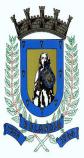 EDUCAÇÃO INFANTIL – ROTEIROATIVIDADES COMPLEMENTARES DE ESTUDO – COVID 19ESCOLA/ CMEI MUNICIPAL: CMEI ZILDA ARNSPROFESSORA: JACQUELINETURMA: INFANTIL 1 – CRIANÇAS BEM PEQUENAS (1 ANO)ROTEIRO DE RECUPERAÇÃO DE ATIVIDADES DO 1º SEMESTRESEGUNDA- FEIRA DIA 30 DE NOVEMBROTERÇA- FEIRA DIA 01 DE DEZEMBROQUARTA-FEIRA DIA 02 DE DEZEMBROQUINTA-FEIRA DIA 03 DE DEZEMBROSEXTA-FEIRA DIA 04 DE DEZEMBROO QUE VOCÊ VAIESTUDAR:SABERES E CONHECIMENTOS:VALORES PARA A VIDA EM SOCIEDADE; FAMÍLIA E ESCOLA.NOÇÃO TEMPORAL.PRÓPRIO CORPO E SUAS POSSIBILIDADES MOTORAS, SENSORIAIS E EXPRESSIVAS.PARA QUEVAMOSESTUDARESSESCONTEÚDOS?CAMPO DE EXPERIÊNCIA: O EU, O OUTRO E O NÓS: (EI02EO01) DEMONSTRAR ATITUDES DE CUIDADO E SOLIDARIEDADE NA INTERAÇÃO COM CRIANÇAS E ADULTOS.DEMONSTRAR SENTIMENTOS DE AFEIÇÃO PELAS PESSOAS COM AS QUAIS INTERAGE.ESPAÇOS, TEMPOS, QUANTIDADES, RELAÇÕES E TRANSFORMAÇÕES.(EI02ET04) IDENTIFICAR RELAÇÕES ESPACIAIS (DENTRO E FORA, EM CIMA, EMBAIXO,ACIMA, ABAIXO, ENTRE E DO LADO) E TEMPORAIS (ANTES, DURANTE E DEPOIS).PARTICIPAR DE MOMENTOS DE EXPLORAÇÃO DOS DIAS DA SEMANA COM MÚSICA.O EU, O OUTRO E O NÓS.(EI02EO02) DEMONSTRAR IMAGEM POSITIVA DE SI E CONFIANÇA EM SUA CAPACIDADE PARA ENFRENTAR DIFICULDADES E DESAFIOS.BRINCAR COM SEU CORPO POR MEIO DE GESTOS. PERCEBER AS POSSIBILIDADES DE SEU CORPO FRENTE AOS DESAFIOS (AGACHAR, ROLM SEU CORPO POR MEIO DE GESTOSAR, RASTEJAR, ENGATINHAR ETC).COMO VAMOSESTUDAR OSCONTEÚDOS?ATIVIDADE DO DIA: “JACARÉ FOI PASSEAR NA LAGOA”: NESTA ATIVIDADE MAMÃE VOCÊ COLOCARÁ O VIDEO PARA SEU FILHO (A) E DEPOIS ASSISTAM NOVAMENTE JUNTOS, PORÉM FAZENDO OS GESTOS QUE VÃO PEDINDO DE A ACORDO COM A MÚSICA!! É UMA BRINCADEIRA BEM LEGAL QUE CONTA UMA HISTORIA E A CRIANÇA DEVERÁ FAZER OS GESTOS COM SEU CORPO.Link da música: https://youtu.be/wBU1HflQE5IO QUE VOCÊ VAIESTUDAR:SABERES E CONHECIMENTOS:RITMOS; MÚSICAS E DANÇAS.RELAÇÃO ENTRE IMAGEM E NARRATIVA.PARA QUEVAMOSESTUDARESSESCONTEÚDOS?CAMPO DE EXPERIÊNCIA: TRAÇOS, SONS, CORES E FORMAS;(EI02TS03) UTILIZAR DIFERENTES FONTES SONORASDISPONÍVEIS NO AMBIENTE EM BRINCADEIRAS CANTADAS, CANÇÕES, MÚSICAS E MELODIAS.OUVIR MÚSICAS DE DIFRENTES RITMOS E ESTILOS.ESCUTA, FALA PENSAMENTO E IMAGINAÇÃO.(EI02EF06) CRIAR E CONTAR HISTÓRIAS ORALMENTE, COM BASE EM IMAGENS OU TEMAS SUGERIDOS.OUVIR E NOMEAR OBJETOS, PESSOAS, PERSONAGENS, FOTOGRAFIAS E GRAVURAS.COMO VAMOSESTUDAR OSCONTEÚDOS?ATIVIDADE DO DIA: HISTÓRIA “A MALA QUE A VOVÓ LEVOU PRO CÉU”.ASSISTAM A HISTÓRIA JUNTO COM SEU FILHO (A) SE POSSÍVEL MAIS DE UMA VEZ. DEPOIS VOCÊS IRÃO REPRESENTAR E DIALOGAR COM SEU FILHO OBJETOS QUE CONTÉM NA HISTÓRIA EX: SE VOCÊS TIVEREM UMA MALA, BOLSA, UMA XÍCARA, UMA CAIXA, E UM CACHECOL. TENTEM RECONTAR A HISTÓRIA, DEIXEM QUE SEUS FILHOS EXPLOREM ESSES OBJETOS.Link da história: https://youtu.be/HmsqJ_KABBcO QUE VOCÊ VAIESTUDAR:SABERES E CONHECIMENTOS:RITMOS; MÚSICAS E DANÇAS.CONTAGEM ORALPARA QUEVAMOSESTUDARESSESCONTEÚDOS?CAMPO DE EXPERIÊNCIA: TRAÇOS, SONS, CORES E FORMAS;(EI02TS03) UTILIZAR DIFERENTES FONTES SONORASDISPONÍVEIS NO AMBIENTE EM BRINCADEIRAS CANTADAS, CANÇÕES, MÚSICAS E MELODIAS.OUVIR MÚSICAS DE DIFRENTES RITMOS E ESTILOS.ESPAÇO, TEMPOS, QUANTIDADES, RELAÇÕES E TRANSFORMAÇÕES.(EI02ET07) CONTAR ORALMENTE OBJETOS, PESSOAS, LIVROS ETC.; EM CONTEXTOS DIVERSOS.PARTICIPAR DE BRINCADEIRAS QUE ENVOLVAM A RECITAÇÃO DAS SEQUENCIA NUMÉRICA POR MEIO DE CANTIGAS, RIMAS, LENDAS E OU PARLENDAS.COMO VAMOSESTUDAR OSCONTEÚDOS?BRINCADEIRA: MÚSICA DOS NÚMEROS MAIS DIVERSTIDOS: MAMÃE COLOQUE A MÚSICA PARA VOCÊ E O SEU PEQUENO ASSISTIREM, DEPOIS PEGUE ALGUNS OBJETOS E REALIZE A CONTAGEM JUNTAMENTE COM O SEU PEQUENO. USE A CRIATIVIDADE. OKlink da música: https://youtu.be/O6uhssemxegO QUE VOCÊ VAIESTUDAR:SABERES E CONHECIMENTOS:RITMOS; MÚSICAS E DANÇASA LÍNGUA PORTUGUESA FALADA, EM SUAS DIVERSAS FUNÇÕES E USOS SOCIAIS.PARA QUEVAMOSESTUDARESSESCONTEÚDOS?CAMPO DE EXPERIÊNCIA: TRAÇOS, SONS, CORES E FORMAS(EI02TS03) UTILIZAR DIFERENTES FONTES SONORASDISPONÍVEIS NO AMBIENTE EM BRINCADEIRAS CANTADAS, CANÇÕES, MÚSICAS E MELODIAS.OUVIR MÚSICAS DE DIFRENTES RITMOS E ESTILOS.ESCUTA, FALA, PENSAMENTO E IMAGINAÇÃO.(EI02EF06) CRIAR E CONTAR HISTÓRIAS ORALMENTE, COM BASE EM IMAGENS OU TEMAS SUGERIDOS.OUVIR E NOMEAR OBJETOS, PESSOAS, PERSONAGENS, FOTOGRAFIAS E GRAVURAS.COMO VAMOSESTUDAR OSCONTEÚDOS?ATIVIDADE DO DIA: HISTÓRIA “O SAPATO QUE MIAVA".MAMÃE ASSISTA O VIDEO DA HISTÓRIA COM SEU FILHO(A), DEPOIS CONVERSE COM ELES SOBRE OS DESTAQUES DA HISTÓRIA, VEJAM O QUE SEU FILHO MAIS GOSTOU E NO FINAL VOCÊS PODEM MOSTRAR A ELES DIFERENTES TIPOS DE SAPATOS QUE TEM EM CASA, VOCÊS PODEM FALAR DO TAMANHO, DE QUEM É O SAPATO E PODEM DEIXAR QUE A CRIANÇA CALCE E SE DIVIRTA!!link da história: https://www.youtu.be/OkSmoTaF1xEO QUE VOCÊ VAIESTUDAR:SABERES E CONHECIMENTOS:RITMOS; MÚSICAS E DANÇAS.COORDENAÇÃO MOTORA AMPLA: EQUILÍBRIO, DESTREZA E POSTURA CORPORAL.PARA QUEVAMOSESTUDARESSESCONTEÚDOS?CAMPO DE EXPERIÊNCIA: TRAÇOS, SONS, CORES E FORMAS;(EI02TS03) UTILIZAR DIFERENTES FONTES SONORASDISPONÍVEIS NO AMBIENTE EM BRINCADEIRAS CANTADAS, CANÇÕES, MÚSICAS E MELODIAS.OUVIR MÚSICAS DE DIFRENTES RITMOS E ESTILOS.CORPO, GESTOS E MOVIMENTOS.(EI02CG01). APROPRIAR-SE DE GESTOS E MOVIMENTOS A SUA CULTURA NO CUIDADO DE SI E NOS JOGOS E BRINCADEIRAS.BRINCAR NOS ESPAÇOS EXTERNOS E INTERNOS, COM OBSTÁCULOS QUE PERMITEM EMPURRAR, RODOPIAR, BALANÇAR, ESCORREGAR, EQUILIBRAR-SE, ARRASTAR, ENGATINHAR, LEVANTAR, SUBIR, DESCER, PASSAR POR DENTRO, POR BAIXO, SALTAR, ROLAR, VIRAR CAMBALHOTAS, PERSEGUIR, PROCURAR, PEGAR ETC., VIVENCIANDO LIMITES E POSSIBILIDADES CORPORAIS.COMO VAMOSESTUDAR OSCONTEÚDOS?BRINCADEIRA: “ANDAR SOBRE LINHAS”; NESTA ATIVIDADE MAMÃE VOCÊ UTILIZARÁ O GIZ ENVIADO NO KIT DE MATERIAIS. DESENHE NO CHÃO SE POSSÍVEL TRÊS TIPOS DE LINHA DIFERENTE, UMA EM ZIGUE ZAGUE, UMA LINHA RETA E UMA LINHA ONDULADA. DEPOIS VOCÊ MOSTRARÁ AO SEU PEQUENO COMO ELE DEVERÁ FAZER, NO CASO AQUI ANDE SOBRE AS LINHAS, DEPOIS CONDUZA SEU FILHO A FAZÊ-LO POR MAIS DE TRÊS VEZES, DEPOIS VOCÊ PODERÁ INCENTIVÁ-LO A FAZER SOZINHO. LEMBRANDO QUE CADA CRIANÇA RESPONDERÁ A ESTES ESTÍMULOS DE FORMA DIFERENTE. NÃO ESQUEÇA DE FILMAR OU TIRAR FOTO OK